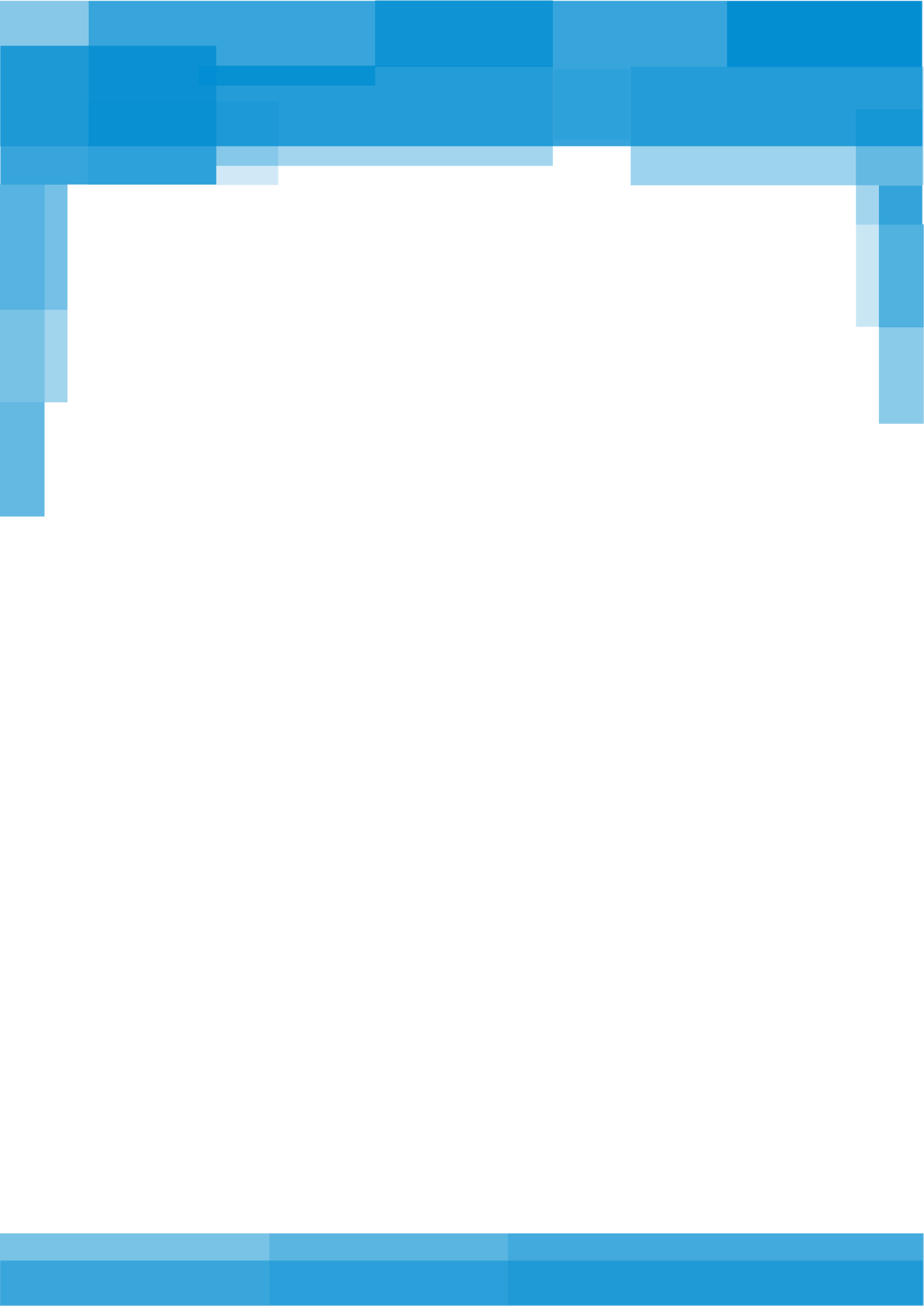 Перечень услуг Пенсионного фонда, предоставляемых в МФЦ Выдача государственного сертификата на материнский (семейный) капиталВыдача гражданам справок о размере пенсий (иных выплат)Выплата страховых пенсий, накопительной пенсии и пенсии по государственному пенсионному обеспечениюИнформирование граждан о предоставлении государственной социальной помощи в виде набора социальных услугИнформирование застрахованных лиц о состоянии их индивидуальных лицевых счетов в системе обязательного пенсионного страхования согласно ФЗ «Об индивидуальном (персонифицированном) учете в системе обязательного пенсионного страхования» и «Об инвестировании средств для финансирования накопительной пенсии в РФ»Прием от граждан анкет в целях регистрации в системе обязательного пенсионного страхования, в том числе прием от застрахованных лиц заявлений об обмене или о выдаче дубликата страхового свидетельстваПрием, рассмотрение заявлений (уведомления) застрахованных лиц в целях реализации ими прав при формировании и инвестировании средств пенсионных накоплений и принятие решений по нимРассмотрение заявления о распоряжении средствами (частью средств) материнского (семейного) капиталаУстановление ежемесячной денежной выплаты отдельным категориям граждан в Российской ФедерацииУстановление страховых пенсий, накопительной пенсии и пенсий по государственному пенсионному обеспечениюУстановление федеральной социальной доплаты к пенсииИнформирование граждан об отнесении к категории граждан предпенсионного возрастаПредоставление компенсации расходов на оплату стоимости проезда к месту отдыха на территории Российской Федерации и обратно пенсионерам, являющимся получателями страховых пенсий по старости и инвалидности и проживающим в районах Крайнего Севера и приравненных к ним местностяхПрием от граждан заявлений о предоставлении дополнительной ежемесячной выплаты (5000 рублей)Прием от граждан заявлений о предоставлении дополнительной единовременной выплаты (10000 рублей)       